СТУДЕНТСЬКА ВИБОРЧА КОМІСІЯЧЕРКАСЬКОГО ДЕРЖАВНОГО ТЕХНОЛОГІЧНОГО УНІВЕРСИТЕТУбульвар Т.Г.Шевченка, 460, а. 216 м. Черкаси, 18006, svkcdtu@gmail.comПротоколВід 12 квітня 2023р.Обрання делегата на конференцію Трудового колективу університету від ФЕТАМ.	Кандидат :Парначов Даніїл ІллічПо завершенню виборів отримано наступні результати:За:	Парначов Даніїл Ілліч – 13 голосівНе підтримую кандидата – 2 Не дійсні – 3 Не використано – 655За результатами виборів було обрано делегата конференції Трудового колективу ЧДТУ Парначова Даніїла Ілліча.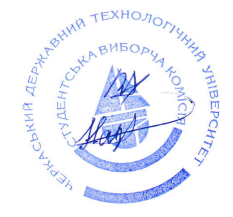 В.о. голови СВК                                                               Вікторія ЧОРНОДОБРАВСЬКА	В.о. секретаря СВК                                                                                                                             Назар БОРОДІЄНКО